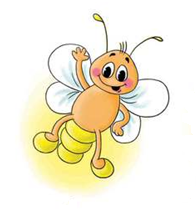 Задание № 1. Найди и сосчитай, сколько бабочек спряталось от зайки. Раскрась картинку, бабочек - одним цветом. 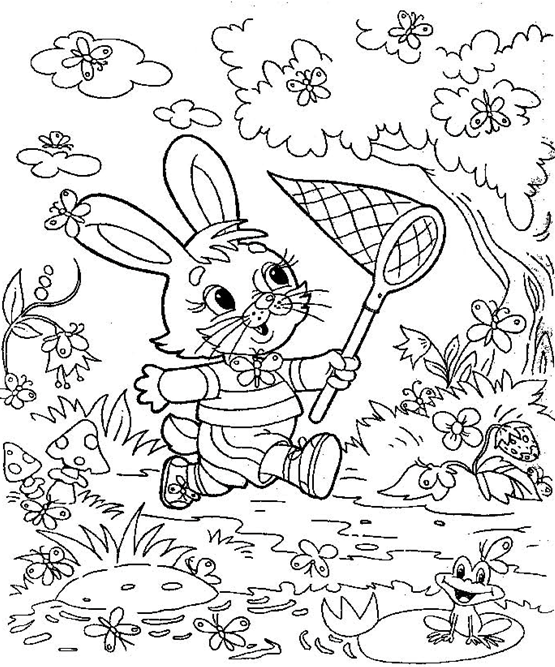         Задание № 2. Найди 9 животных и раскрась  картинку.   Задание № 3. Дорисуй радугу и раскрась её.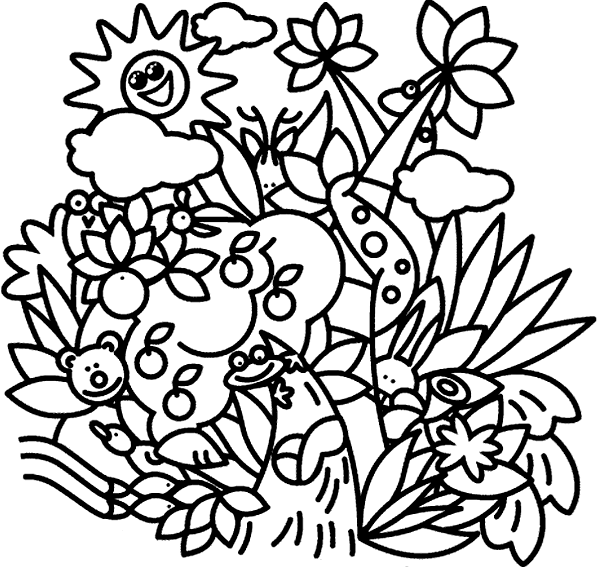 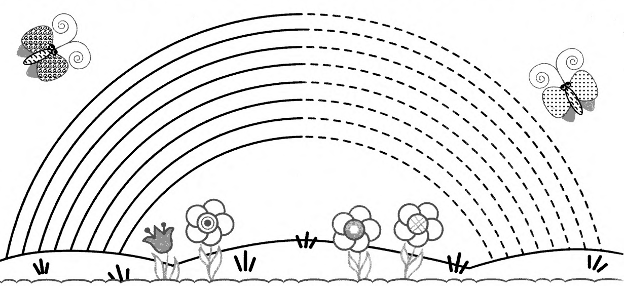 Задание № 4. Раскрась картинку по цифрам:  1 - оранжевым, 2 - голубым,      3 - зелёным,  4 - розовым, 5 - коричневым, 6 - жёлтым, 8 - красным,             9 - синим, 10 - салатовым,       12 - чёрным, 13 – фиолетовым.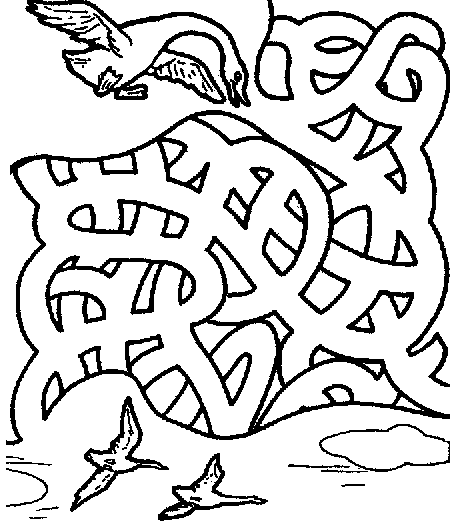 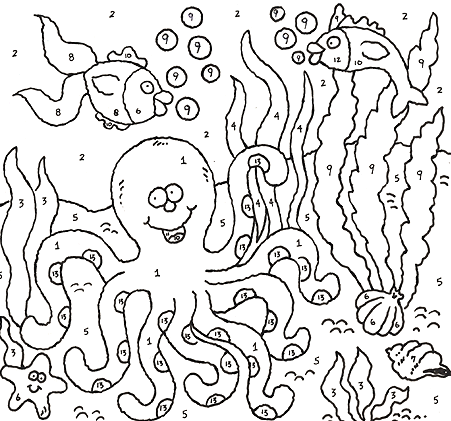 Задание №5. Пройди лабиринт.Путь раскрась.Задание № 6. Раскрась в первом ряду растение, во втором ряду –  домашнее животное, в третьем – насекомое, а в четвёртом раскрась дикое животное.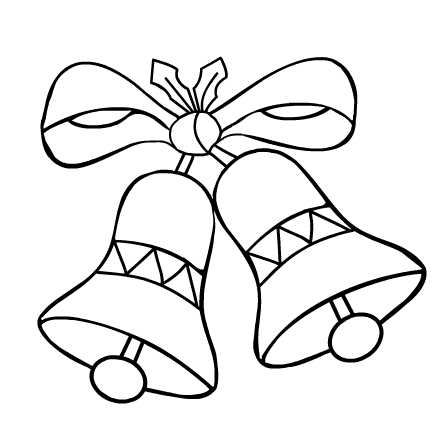 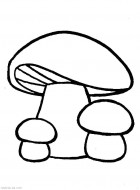 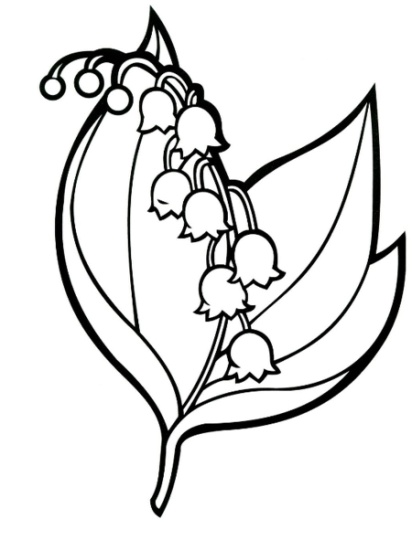 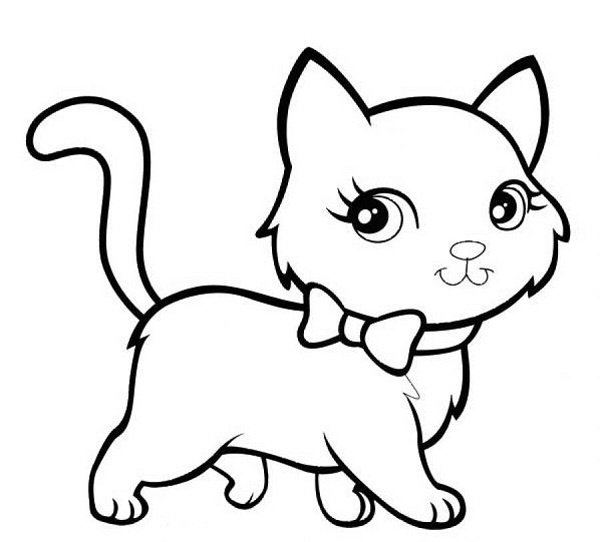 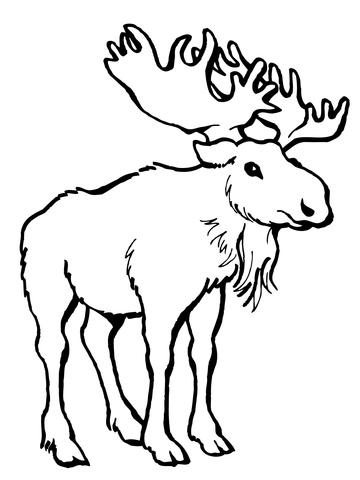 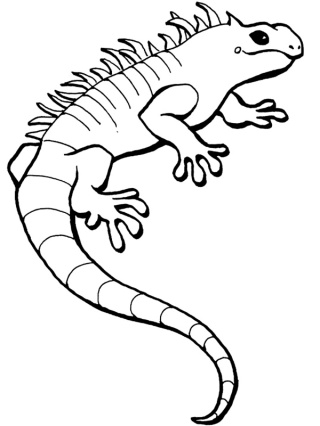 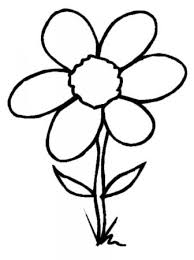 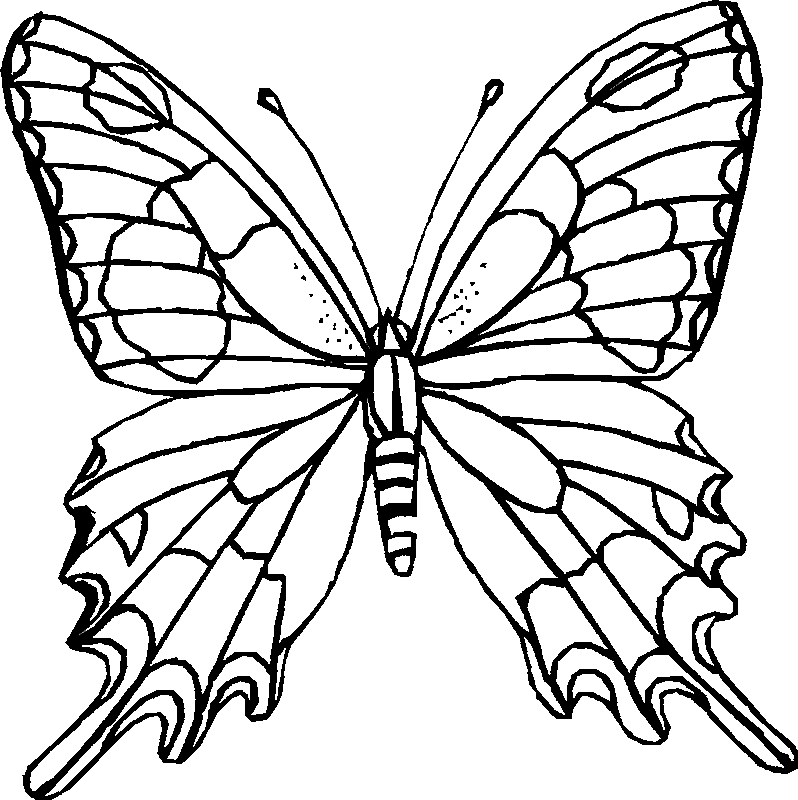 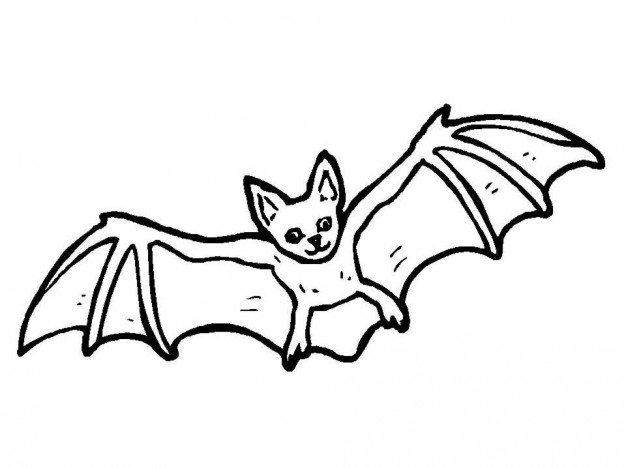 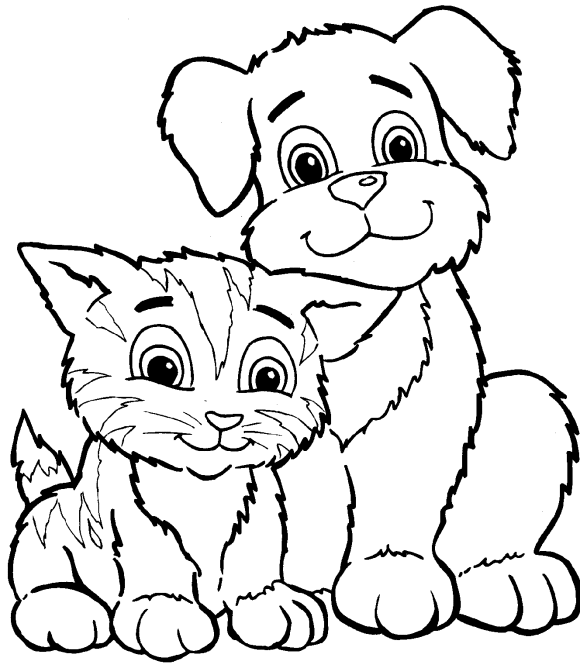 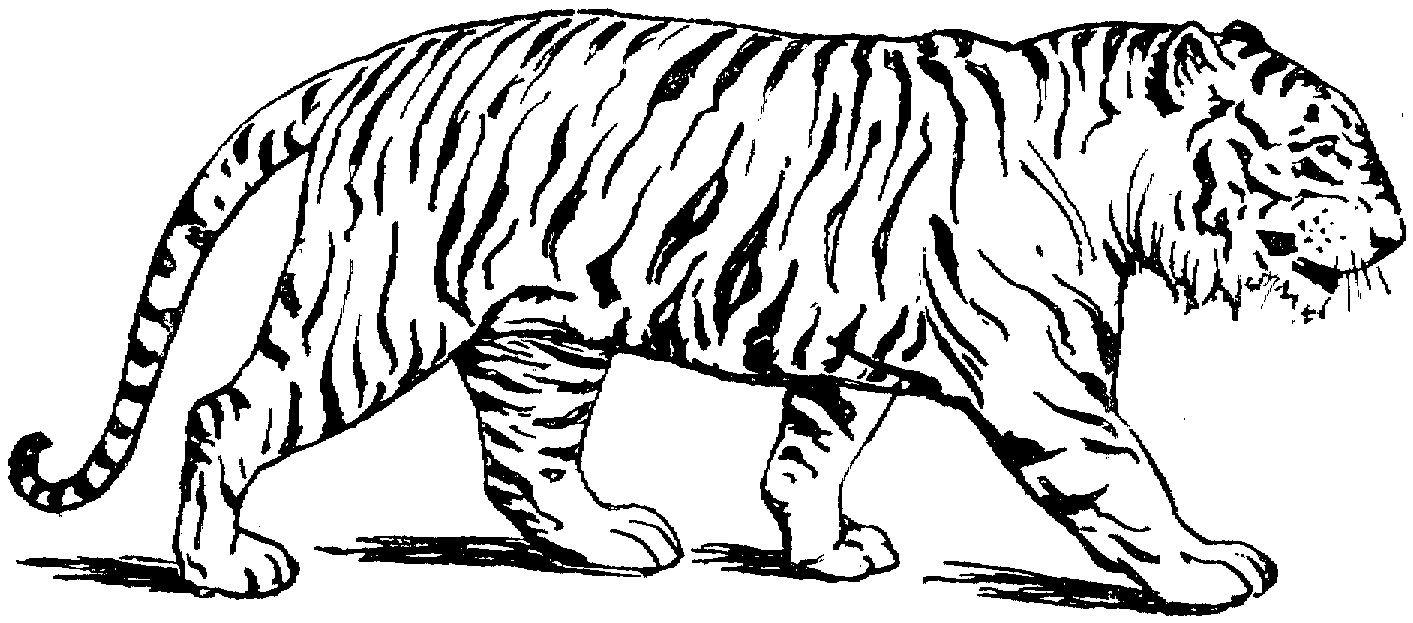 